令和６年３月３１日富山市長　　藤井　裕久　　様サークル名　　　　　　　　　　　　　代表者住所　　　　　　　　　　　　　代表者氏名　　　　　　　　　　　　　介護予防ふれあいサークル業務完了報告書　　　　　　　　　　　　  　　（実績報告兼精算報告書）下記業務は、令和６年３月３１日に履行期間が終了しましたので、介護予防ふれあいサークル事業に係る業務委託契約書第１２条又は仕様書第６項（２）の規定により報告します。記１　活動内容　　　別紙のとおり２　委託料　　　　　　　　　　円（返納額　　　　　　　円）　　　　　　（取引にかかる消費税及び地方消費税を含む）（内訳）２，０００円（月額）×　　　ヶ月（月4回以上活動月数）＝  　　　　　円１，０００円（月額）×　　　ヶ月（月2～3回活動月数） ＝　　　　　　円０円（月額）×　　  ヶ月（月0～1回活動月数） ＝　　 　0　　円３　委託期間　　　令和　年　月　日から令和６年３月３１日まで４　一部もしくは全て活動できなかった場合の事由（例：新型コロナウイルス感染症の拡大防止のため等）　　　　　　　　　　　　　　　　　　　　　　　　　　　　　　のため（連絡先）　　　　　　　　　　　　　代表者電話番号　　　　　　　　　　　　　　　　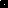 